SynephrineDoporučené použití jak v klidové fázi dne bez aktivity, tak i při fyzické aktivitě.10 mg synefrinu v jedné kapsliSYNEPHRINE je určen pro: pro neaktivní jedince i pro intenzivně trénující sportovce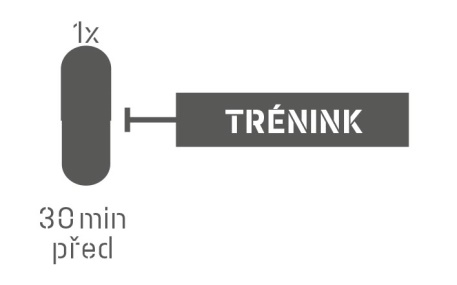 Doporučené dávkování produktu SYNEPHRINE: 1 kapsli užijte 30 minut před fyzickým výkonem. Kapsli je možné před výkonem kombinovat s produkty na bázi karnitinu. Maximálně 1 kapsle denně. Neužívejte před spaním. Nepřekračujte doporučené dávkování.Použití: dle doporučeného dávkování polkněte kapsli a zapijte dostatečným množstvím vody. Nejsou vhodné alkoholické a mléčné nápoje. Kapsli nekousejte! Po otevření skladujte při teplotě do 25 °C a spotřebujte do 3 měsíců.  Upozornění:  Doplněk stravy. 
Nenahrazuje pestrou stravu. Není určeno pro děti, těhotné a kojící ženy. Ukládejte mimo dosah dětí! Skladujte v suchu při teplotě do 25 °C mimo dosah přímého slunečního záření. Chraňte před mrazem. Výrobce neručí za případné škody vzniklé nevhodným použitím nebo skladováním.SYNEPHRINE složení: maltodextrin, extrakt Citrus aurantium (8 % synefrinu), želatinová tobolka (želatina, barviva oxid titaničitý a oxid železa).SYNEPHRINE nutriční hodnoty:100 g 1 kapsle Extrakt Citrus aurantium 22 322 mg 125 mg    z toho synefrin 1 786 mg 10 mg 1 kapsle = 560 mg 1 kapsle = 560 mg 1 kapsle = 560 mg Hmotnost obsahu balení: 33,6 g Hmotnost obsahu balení: 33,6 g Hmotnost obsahu balení: 33,6 g 